      Obec Jámy                                592 32 Jámy č.p. 47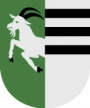 Tel./ Fax:     566 621                                                                       e: mail: oujamy @iol .czMobil:          776 689 294IČO:              00842133Č. účtu: KB Žďár nad Sázavou 36128751/0100ROZPOČTOVÉ  OPATŘENÍ  Č.  6Rozpočtové opatření schválilo ZO  Jámy na svém zasedání dne 27. 6. 2018.Vypracovala: Hana Dvořáková Jámách dne: 28. 6. 2018ÚčetParagrafPoložka TextKčRezerva + -231.00055125169Služby7 000-231.00055125139Materiál-1000231.00055125137Nákup DDHM (pila)+1000231.00037455021Zeleň v obci – DPP+2000231.00037455169Zeleň v obci – služby-2000231.00033265137DDHM k vyhlídce10 000,--231.00033265139Materiál k žehnání Stromu života5.000,--231.00033265169Služby spojené se žehnáním Stromu života15.000,--231.00033265175Pohoštění k žehnání Stromu života a vyhlídky30.000-231.00034195222Dar na turnaj o pohár starosty6 000-231.00033925139KD – materiál+1000    231.00033925171KD – opravy-1000231.00055125171Opravy a udržování 791 000231.00036135171Opravy a udržován-791 000231.00061715136Knihy, tisk+5000231.00061715139Materiál- 5000231.00061715137Uzamykatelné skříně30  000-231.00036996121Parcely pod Pančavou 100.000-231.00061715321Přestupky od MěÚ – zaúčtování ke konsolidaciSchváleno RO 1/20181 500231.00061715901Čerpání rezervy204 500-